AGENDA GENERAL MEETING #2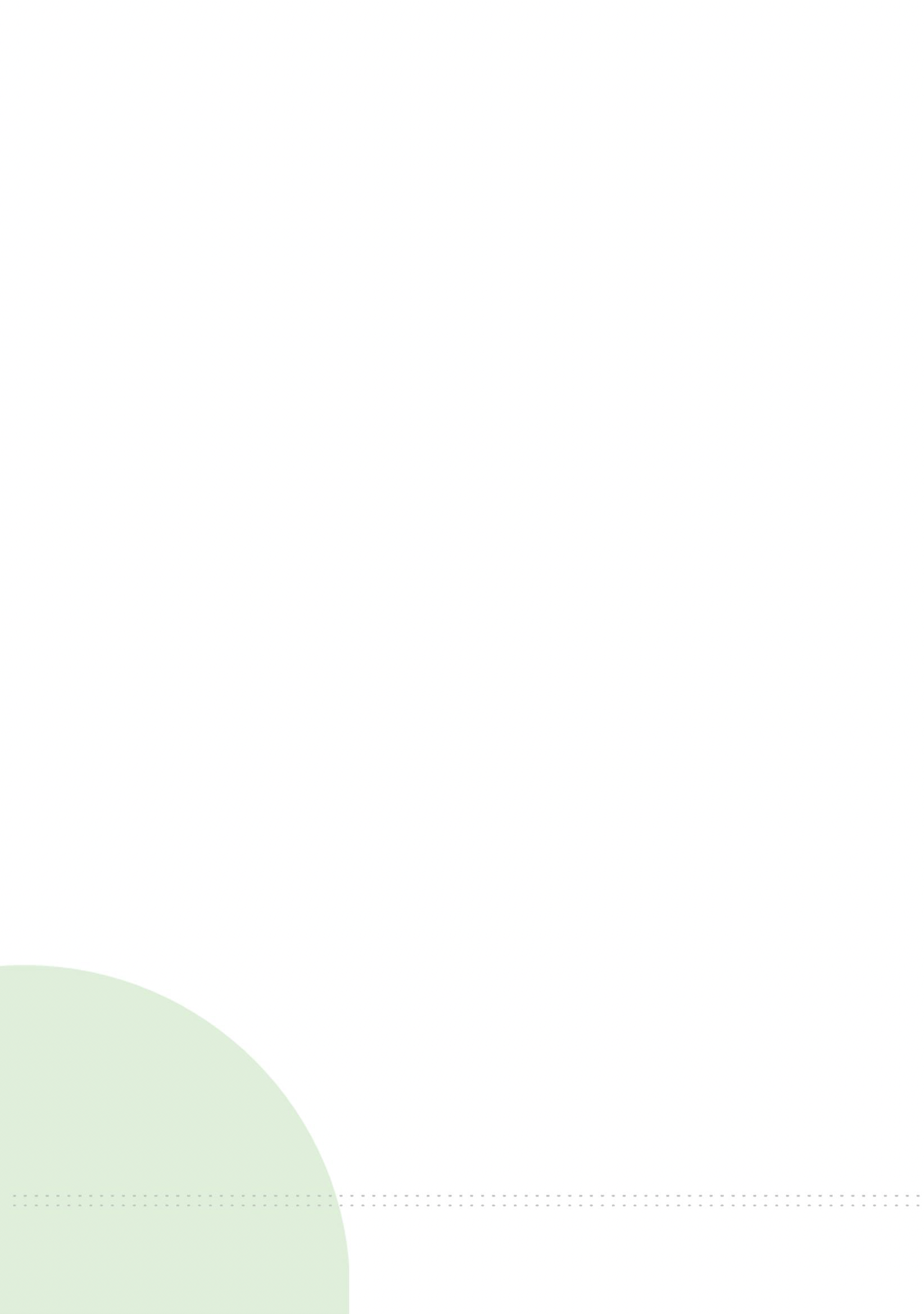 19-01-2022 18:00 START                                                                                                                     MF-FG1 
OpeningAnnouncementsApproval of TranscriptApproval of AgendaUpdate Financial Statement 74th BoardUpdate on PolicyUpdate on Financial StatementVoting Committees Corona UpdateIdea BoxImportant Dates: 16th of February:                            Mini Event #4: Valentine’s Day 23rd of February:                              General Board Meeting #52nd of March:                                     General Meeting #314th of April:                                      Mini Event #5: Easter26th of April:                                      Mini Event #6: King’s Day6th – 8th of May:                                Active Member Weekend15th of June:                                      General Meeting #4A.O.B.Questions or CommentsClosing